Zelenyánszki Dorottyaéves beszámolóa 2019 április – 2020 április időszakban végzett munkaÁltalános HK-s teendők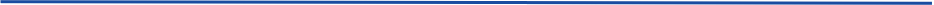 Részt vettem számos HK ülésen és elektronikus szavazáson.Részt vettem számos KHB ülésen.Részt vettem számos Kari Tanácson és elektronikus szavazáson.Részt vettem számos Oktatási Bizottsági ülésen és elektronikus szavazáson.Részt vettem számos Kari Tanulmányi Bizottsági ülésen.Részt vettem számos workshopon.Részt vettem számos munkacsoport ülésein.Számos általános ügyeletet tartottam.Számos hallgatói kérdésre válaszoltam email és telefon formájában.Poszttal kapcsolatos teendőkFolyamatosan egyeztettem az EHK gazdaságisával, Gulyás Róberttel és Makara Árpád Lászlóval gazdasági ügyekben.Foglalkoztam a 2018-as évi gazdasági beszámoló hibáinak javításával.Foglalkoztam a 2019-es évi egyetemi költségvetés hibáinak javításával.2019-es évi Tisztújításának nyereményjátékára vásárolt nyeremények beszerzésével foglalkoztam.Tavaszi HK tábor pénzügyeit intéztem.Nyári HK tábor pénzügyeit intéztem.Véleményeztem:2019-es évi KHK továbbképzőn megbeszélt anyagokat.MGR kimutatásokat.AZ EHK teljesítmény alapú táblázatának gazdasági részét.2018-as évi gólyatábori támogatás problémájával foglalkoztam.Több irodabeszerzést intéztem.Nyomtatással foglalkoztam.SSD-ket beszerzésével foglalkoztam.SCH QPA Sport Nap ki nem fizetett partner ügyével foglalkoztam.Tisztújító buli pénzügyeit intéztem.Simonyi Nyári Tábor szállásával foglalkoztam.Részt vettem több KGB üléseken.Részt vettem a kari gazdasági bizottság ülésén.HK-s egyenpólók rendelésével foglalkoztam.HK-s bögrék rendelésével foglalkoztam.Az előző évek HK-s keretátadásait néztem át.Takarítószerek rendelésével foglalkoztam.Sport keret költségvetésével foglalkoztam.Terembérlésekről egyeztettem.KI keretátadások problémájával foglalkoztam.Minden MŰHASZ-os feladatot delegáltam Gulyás Róbertnek, és segítettem neki, amiben tudtam.Egyetemi leltározásról egyeztettem.KKO plakettek rendelését intéztem.Tanácsadói ajándék beszerzését intéztem.SCH Nyári Sport Táborral foglalkoztam.Papír beszerzését intéztem.Gólyatábori EHK által kért feladatokkal foglalkoztam.Számos HK-s csapatépülés pénzügyeivel foglalkoztam.PR cuccok rendelését intéztem.Szoc.-os nyomtatókat béreltem.KFB-JB tábor pénzügyeivel foglalkoztam.Az elmaradt Őszi HK Tábor pénzügyeivel foglalkoztam.A műanyag irattartók kapcsán intézkedtem.A vezetékes telefon ügyével foglalkoztam.Gólyabállal foglalkoztam.Őszi Seniortábor szállásának pénzügyeivel foglalkoztam.Kari Tanulmányi Versenyekre való keretátadásunkat intéztem.Más Kari Vacsorával szervezésével foglalkoztam.A nem gördülő kereteinkről egyeztettem.Könyörgőkövetőrendszer hibáit jeleztem többször az EHK gazdaságisának.Évértékelő vacsora pénzügyeivel foglalkoztam.Első-Másodéves Tábor szállását intéztem.Egyeztettem a tonerek rendeléséről.Gólyakörte költségeivel foglalkoztam.Beírtam a tavaszi féléves EHK rendezvény táblázatba a szükséges rendezvényeket, illetve emailben kiegészítettem.Egyeztettem a bútorbeszerzésről.Az elmaradt seniorképzés KZT szállásának pénzügyeivel foglalkoztam.NKOH bejelentéssel foglalkoztam.2019-es évi gazdasági beszámolót intéztem.Balhási Zalánt készítettem fel gazdasági kérdésekben.Az elmaradt Tavaszi HK Táborunk étkezésével foglalkoztam.Rendben tartottam a levelezést és a dokumentálásunkat.Válaszoltam a koronavírus helyzetben felmerülő gazdasági kérdésekre, ahogy tudtam.Lemondtam a posztomról és elvégeztem az ezzel kapcsolatos feladatokat.Tanulmányi munkacsoportban elvégzett feladatokJegyzőkövet írtam az Oktatási Bizottsági ülésről.Megtartottam a Gólyatáborban a seniorokat felkészítő előadást.Segítettem a tankörbesorolásban.Két IMSc motivációs beszélgetésen vettem részt.Importálható ZH naptárakat készítettem.Mintatanterv felülvizsgálatra készítettem összefoglalókat.Egy lehetséges fegyelmi tárgyalás kapcsán egyeztettem.Pályázati munkacsoportban elvégzett feladatokVéleményeztem a HNOR módosítást.PR munkacsoportban elvégzett feladatokGólyaImpulzusba kerülő szórólapokkal foglalkoztam.Gólyatábor 4. napi megjelenésünket szerveztem.Részt vettem az évnyitós megjelenésünkön.Egyeztettem róla és részt vettem pár Tankörlátogatáson.Juttatási Bizottságban elvégzett feladatokVéleményeztem a TJSZ-t.Két szoc. időszakban bíráltam.Egy időszakban én foglalkoztam a levelezés irányításával.Többször foglaltam ENT-t, FNT-t a bírálásokhoz.Jeleztem a hibákat egy tanulmányi ösztöndíjosztás kapcsán.Saját projektek, eseti feladatokMivel nehéz megítélni az eseti feladatokat, ezért minden gazdasági feladatot fentebb lehet olvasni, itt csak projektek vannak.Gazdasági megújulás:Számos how to-t írtam.Új dokumentálási felületet vezettem be.Ezeket folyamatosan frissítettem, így a költéseink mostantól utólag is visszakövethetőek.Számos táblázatot is készítettem.Varga Balázs betanításával foglalkoztam.Egyéb feladatokJegyzőkönyvet vezettem HK ülésen.Vízrendeléssel foglalkoztam.Részt vettem a kollégiumi protokoll rendezvényeken.Részt vettem a HK és az EHK táborokban.Részt vettem HK-s csapatépüléseken.Többször véleményeztem az EKFR-t.Főrendezői tanfolyamokon vettem részt.Részt vettem a SCH Nyári Sport Táborban.Többször véleményeztem a KU-t, azzal kapcsolatos ülésen is voltam.Részt vettem a Gólyabálon.Véleményeztem a Kollektív Jogok Szabályzatát.Részt vettem a KFB-JB Táborban.Részt vettem a GTK-val közös kari vacsorán.Részt vettem a HK évértékelő vacsorán.Véleményeztem az SZMR-t.Kollégiumokkal kapcsolatos hiányosságokat gyűjtöttük össze Varga Flóriánnal és Vetési Dániellel.Véleményeztem a jutalmazási rendszer dokumentumát.Követtem a koronavírus helyzettel kapcsolatos intézkedéseket.Rövid szöveges értékelés a féléves munkámrólFeladatokban gazdag évet hagyok a hátam mögött. A gazdasági terület elég nagy változáson ment keresztül, sokat dolgoztam azon, hogy az aki átveszi majd a posztot tőlem, sokkal több anyaggal és tudással legyen felszerelve.